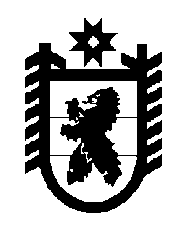 Российская Федерация Республика Карелия    УКАЗГЛАВЫ РЕСПУБЛИКИ КАРЕЛИЯО внесении изменений в Указ Главы Республики Карелия от 18 ноября 2013 года № 90	Внести в Положение о резерве управленческих кадров Республики Карелия, утвержденное Указом Главы Республики Карелия от 18 ноября 
2013 года № 90 «Об утверждении Положения о резерве управленческих кадров Республики Карелия» (Собрание законодательства Республики Карелия, 2013, № 11, ст. 2069; 2014, № 8, ст. 1401), следующие изменения:	1) подпункты 2, 3 пункта 3 изложить в следующей редакции:	«2) группа 2. Резерв управленческих кадров на выборные должности 
в законодательном (представительном) органе государственной власти Республики Карелия и Резерв должностных лиц местного самоуправления – глав муниципальных образований (городских округов и муниципальных районов);3) группа 3.  Резерв управленческих кадров на должности руководителей государственных учреждений Республики Карелия и государственных унитарных предприятий Республики Карелия, хозяйственных обществ, 25 и более процентов акций (долей в уставных капиталах) которых находится в государственной собственности Республики Карелия.»;		2) в пункте 5:	в подпункте 2 цифры «25» заменить цифрами «21»;	дополнить подпунктом 3.1 следующего содержания:	«3.1) отсутствие судимости;»;	подпункт 4 изложить в следующей редакции:	«4) для включения в группу 3. Резерв управленческих кадров на должности руководителей государственных учреждений Республики Карелия и государственных унитарных предприятий Республики Карелия, хозяйственных обществ, 25 и более процентов акций (долей в уставных капиталах) которых находится в государственной собственности Республики Карелия, – опыт управленческой деятельности от одного года и выше.»;3) в пункте 6:	в подпункте 1 слово «профессионального» исключить, после слова «Кандидат» дополнить словами «также представляет справку о наличии (отсутствии) судимости и (или) факта уголовного преследования либо о прекращении уголовного преследования и»;	подпункты 2, 3 изложить в следующей редакции:«2) на втором этапе осуществляется оценка кандидатов путем проведения тестирования их личностных качеств (далее – тестирование). 
Для проведения тестирования могут быть привлечены образовательные организации;	3) на третьем этапе с учетом представленных кандидатом документов, по итогам тестирования и индивидуального собеседования с кандидатом Комиссией принимается решение о включении либо об отказе во включении в Резерв. При принятии решения Комиссия оценивает наличие и продолжительность опыта управленческой деятельности кандидатов, наличие у них заслуг в сфере профессиональной и общественной деятельности, деловых и иных личностных качеств, необходимых для замещения руководящей должности. Список лиц, включенных в Резерв, направляется Главе Республики Карелия.»;	4) подпункт 3 пункта 7 изложить в следующей редакции:	«3) «перспективный» – перспективные руководители, которые после получения дополнительного профессионального образования, стажировки в органах исполнительной власти Республики Карелия, законодательном (представительном) органе государственной власти Республики Карелия, органах местного самоуправления муниципальных образований (муниципальных районов, городских округов), государственных учреждениях Республики Карелия, на государственных унитарных предприятиях Республики Карелия, в хозяйственных обществах, 25 и более процентов акций (долей в уставных капиталах) которых находится в государственной собственности Республики Карелия, по итогам тестирования могут претендовать на замещение управленческих должностей.»;	5) в пункте 8 слово «организация» заменить словами «порядок организации»;	6) дополнить пунктом 8.1 следующего содержания:	«8.1. Комиссия имеет право в течение срока нахождения резервиста в Резерве изменить его группу Резерва, уровень готовности к занятию управленческих должностей и персонального куратора с обоснованием причин принятого решения. Указанное решение может быть принято в отсутствие резервиста, а также посредством заочного голосования опросным путем. При заочном голосовании Администрация Главы Республики Карелия (далее – Администрация) направляет членам Комиссии по своей инициативе или по инициативе резервиста, персонального куратора резервиста или члена (членов) Комиссии проекты решений по поставленным вопросам с указанием сроков голосования. Подписанные членами Комиссии решения передаются в Администрацию для подведения итогов голосования и подготовки итогового решения Комиссии.»;	7) в пункте 9:	в абзаце первом слово «Комиссией» исключить;	подпункт 3 изложить в следующей редакции:	«3) назначение на должность, входящую в группу Резерва, в которую включен резервист;»;	подпункт 8 изложить в следующей редакции:	«8) смерть резервиста или признание его безвестно отсутствующим;»;	дополнить подпунктами 9 – 12 следующего содержания:	«9) выход резервиста из гражданства Российской Федерации;	10) признание резервиста недееспособным или ограниченно дееспособным решением суда, вступившим в законную силу;	11) осуждение резервиста к наказанию по приговору суда, вступившему в законную силу, а также наличие не снятой или не погашенной в установленном федеральным законом порядке судимости;	12) прочие обстоятельства, делающие пребывание резервиста в Резерве, назначение из Резерва невозможным.»;	8) дополнить пунктами 9.1, 9.2 следующего содержания:	«9.1. Исключение из Резерва по основаниям, предусмотренным подпунктами 1 – 3, 7 – 11 пункта 9 настоящего Положения, производится Администрацией; по основаниям, предусмотренным подпунктами 4 – 6, 
12  пункта 9 настоящего Положения, – Комиссией.	9.2. По предложению персонального куратора резервиста Комиссия до истечения срока нахождения резервиста в Резерве может принять решение о продлении срока нахождения резервиста в Резерве в пределах сроков, установленных настоящим Положением.»;	9) пункт 10 изложить в следующей редакции:	«10. Работа с Резервом, за исключением деятельности, выполняемой персональным куратором резервиста, осуществляется Администрацией.».          Глава Республики Карелия                                                              А.О. Парфенчиковг. Петрозаводск6 ноября 2018 года№ 79